LEKSEPLAN FOR KLASSE 9A veke 42INFORMASJON: Vi markerer «Verdensdagen for psykisk helse» dei tre siste timane tysdagFredag blir det DKS dei tre fyrste timane. Elevane skal få sjå filmen «Sameblod».Datoane for heildagsprøvane er klare:  21. november: Norsk hovudmål og sidemål + fagsamtale 26. november: Engelsk 13. desember: MatematikkMåndag startar vi med ein leselystaksjon «71 grader nord, Lindesnes-Nordkapp». Den varar i tre veker og blir ein slags lesekonkurranse mellom alle klassane på skulen. Les meir i eige skriv. Hugs å selje dorullar/tørkerullar til 10. klassetur - dugnadHugs å finne jobb til arbeidsdaganeSkriv om utviklingssamtalar blir sendt heim denne vekaSkulen si heimeside: minskole.no/rennesoy Ingrid Elin tlf 47 23 25 89Mail ingrid.elin.austbo@rennesoy.kommune.no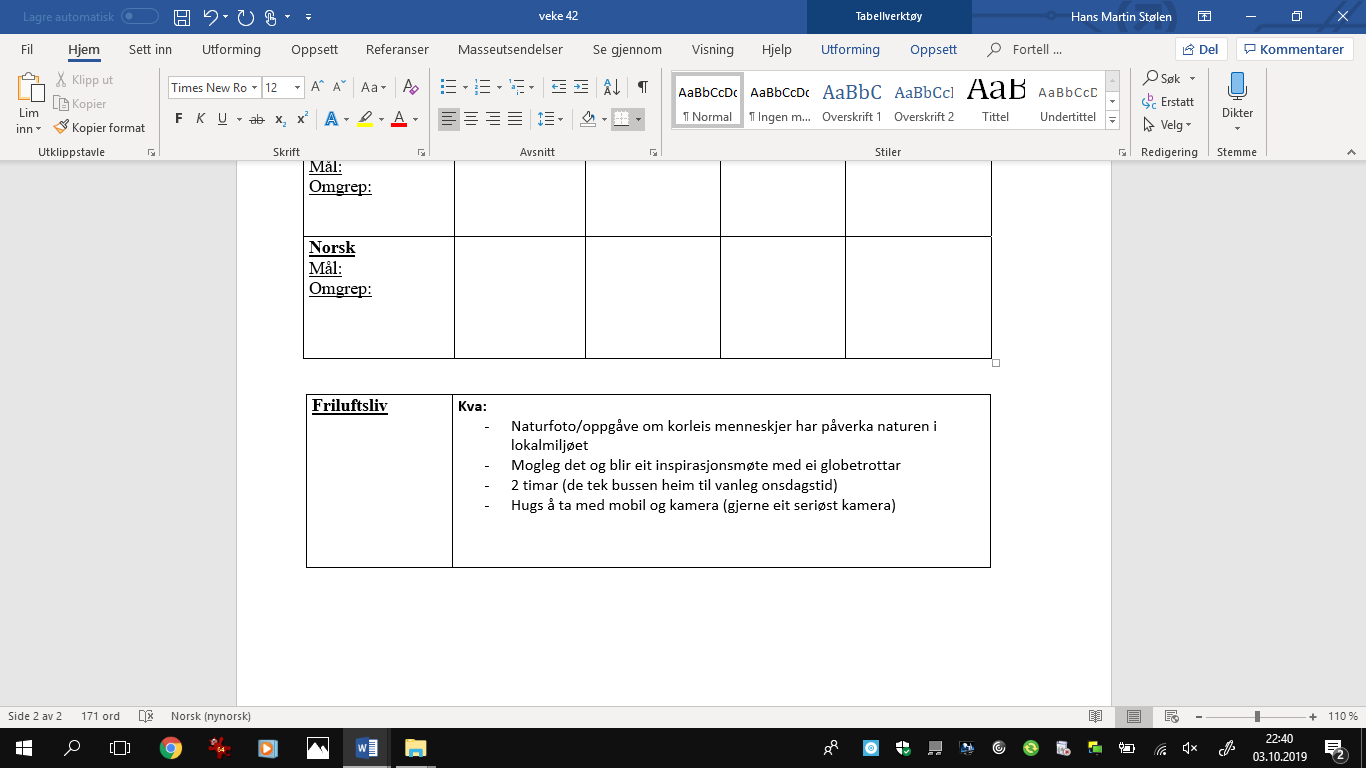 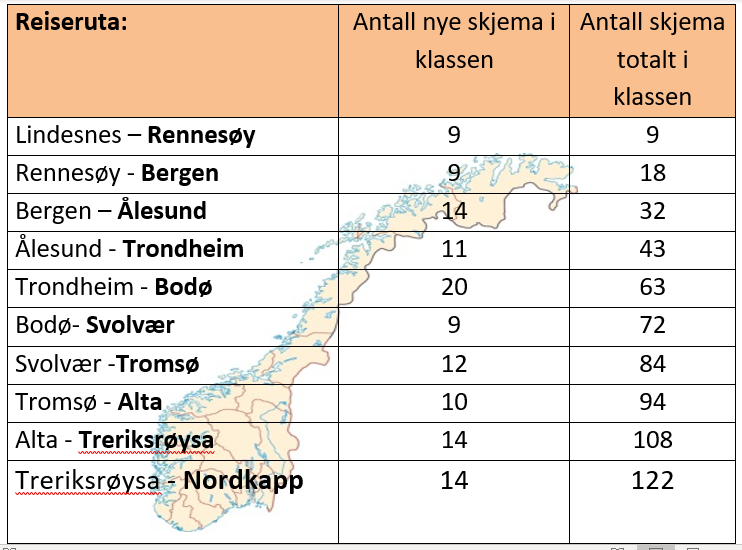 vekemåndagtysdagonsdagtorsdagfredag42Psykisk-helse 3 siste timarMatematikkprøve i kapittel 1DKS 3 første timar4344Skrivetimar i norsk, bokmål, skjønnlitterær skriving med parallellhandling i fokus4546ArbeidsdagArbeidsdagFRI47Tentamen norsk hovudmål + fagsamtale48Tentamen i engelsk4950Tentamen i matematikk5152JuleferieJuleferieJuleferieJuleferieJuleferieFAGLekse tiltysdagLekse tilonsdagLekse tilonsdagLekse tiltorsdagLekse tilfredagKRLEMål: Læra om menneskets forhold til liv og dødLes s.126-129.Ingen oppgåverSamfunnMål: Læra om årsakene til 1. verdskrigOmgrep:NasjonalfølelseTrippelententenTrippelalliansenSkota i SarajevoDen sorte håndSchlieffeenplanenØstfrontenVestfrontenSkyttargravIngenmannslandLes s.124-midten av s.128. Gjer spm.1-5 s.130. Svar i classroomEngelskMål: Lese ulike tekstar på engelskOmgrep:Factual textsFictional textsRead 30 minutes at News in levelshttps://www.newsinlevels.com/MatematikkMål:Gjera det så godt du kan til matematikkprøven på onsdagOmgrep:Faktorisering Multiplikasjon:faktor ·faktor = produktTips til prøven:Repetisjonsarket med fasit bakTest deg sjølv side 26 og side 27, fasit bak på arketTips til prøven:Repetisjonsarket med fasit bakTest deg sjølv side 26 og side 27, fasit bak på arketTips til prøven:Repetisjonsarket med fasit bakTest deg sjølv side 26 og side 27, fasit bak på arketSpanskMål: Futurum.å snakke om ting som skal skjekunne bøya verbet IRir+a+infinitivOmgrep:PeliculaPoderTiendaPruebaPasado mañanoEntradaSpanskMål: Futurum.å snakke om ting som skal skjekunne bøya verbet IRir+a+infinitivOmgrep:PeliculaPoderTiendaPruebaPasado mañanoEntradaSpanskMål: Futurum.å snakke om ting som skal skjekunne bøya verbet IRir+a+infinitivOmgrep:PeliculaPoderTiendaPruebaPasado mañanoEntradaLekse til fredag:Les teksten «Que vas a hacer mañana?» side 36 i boka. Lær deg dei nye orda (som står under omgrep) og lær deg bøyinga av verbet «IR». Lekse til fredag:Les teksten «Que vas a hacer mañana?» side 36 i boka. Lær deg dei nye orda (som står under omgrep) og lær deg bøyinga av verbet «IR». Lekse til fredag:Les teksten «Que vas a hacer mañana?» side 36 i boka. Lær deg dei nye orda (som står under omgrep) og lær deg bøyinga av verbet «IR». NorskMål:Kunne kjenneteikna til forteljingar med parallellhandlingLes minst 30 minutt i den skjønnlitterære boka di kvar dag. Bidra til at klassen din får ein god start på lesereisa frå Lindesnes-Nordkapp. Les minst 30 minutt i den skjønnlitterære boka di kvar dag. Bidra til at klassen din får ein god start på lesereisa frå Lindesnes-Nordkapp. Les minst 30 minutt i den skjønnlitterære boka di kvar dag. Bidra til at klassen din får ein god start på lesereisa frå Lindesnes-Nordkapp. Les minst 30 minutt i den skjønnlitterære boka di kvar dag. Bidra til at klassen din får ein god start på lesereisa frå Lindesnes-Nordkapp. Les minst 30 minutt i den skjønnlitterære boka di kvar dag. Bidra til at klassen din får ein god start på lesereisa frå Lindesnes-Nordkapp. 